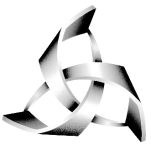 CONVOCAÇÃO DE ELEIÇÃO CIPA2019/2020ABERTURA DE PROCESSO ELEITORAL	Comunicamos a todos os funcionários da empresa Fundação de Apoio à Tecnologia e Ciência, que no dia 01/11/2018  se dará início ao Processo Eleitoral da Comissão Interna de Prevenção de Acidentes de Trabalho. Ficam todos os colaboradores convocados para essa eleição, com data previamente definida nos editais conforme a NR 05, Portaria 3.214, Lei 6.514 e que serão publicados no site da Fundação respeitando os prazos determinados pela norma. 			Santa Maria 1º de novembro de 2018.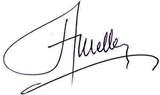 						     Professor Adalberto C. Meller						      Secretário Executivo FATEC